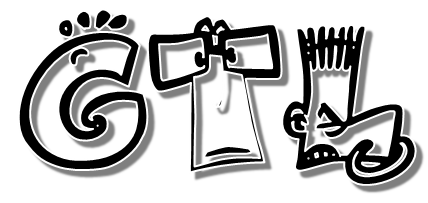 Queridos amigos:Nos ponemos en contacto con vosotros, esta vez también por carta, para informaros que tenemos una salida de fin de semana que se realizará del 28 de noviembre al 30 de noviembre y nos iremos al albergue de La Adrada, Ávila.Como el día 28 es día no lectivo para los colegios, habíamos pensado en aprovechar casi todo el día allí. Quedaríamos a las 11:30 en el parque desde el cual vamos para Valdeteja, cruce de las calles Avenida Santo Ángel de la Guarda con Arciniega, y saldríamos sobre las 12:00 en un autocar privado.Adjuntamos también la lista de cosas a llevar y las cosas a dejar. Es importante que los niños lleven la comida y la cena del primer día.Las inscripciones para apuntaros a esta salida serán en la parroquia, y se realizarán los siguientes días:Domingo 16 de noviembre de 19:30 a 20:30Miércoles 19 de noviembre de 19:30 a 20:30Es muy importante que vengáis a inscribiros estos días, ya que para esta salida solo os podéis apuntar en la parro y no por sms, correo, WhatsApp o llamando, tenéis que venir a hacernos una pequeña visita solamente en  los días señalados.El precio de la salida es de 38€. Recordamos que esta salida no está incluida en la cuota trimestral. Nos lo podéis pagar cuando vengáis a inscribiros o también podréis ingresar o transferir el dinero en la cuenta del BBVA con código IBAN ES60 0182 907 38 0201594812, indicando como concepto GTL seguido del nombre completo del participante. El primer titular de la cuenta es Víctor Jesús Gómez Hernández. Es imprescindible que nos traigáis o mandéis el justificante de pago, ya que sin él no se reservará la plaza.Esperamos veros a todos.Un cordial saludoEL EQUIPO DE MONITORESLISTA DE COSAS A LLEVAR:Comida y cena para el viernes (la fruta es muy buena)Botella de aguaSaco de dormirSábana bajera, almohadónPijama de inviernoRopa de abrigo (Anorak, sudadera, forro polar)Un gorro, guantes y bufandaAbrigo de inviernoUn chubasquero (si tu abrigo no es impermeable)Tres mudas y tres pares de calcetinesUna camiseta por día (de manga larga y/o corta)Dos pantalones largosZapatillas aptas para andar por montaña y lo más resistentes al agua posibleNeceser: Gel, Champú, peine, cepillo y pasta de dientes, desodorante…Toalla y chanclasLinternaLISTA DE COSAS QUE NO HAY QUE LLEVAR:MóvilesVideoconsolas o similarObjetos punzantes, cortantes...Mecheros y similarEquipos portátiles de músicaDinero